.RF TOE-STRUT MODIFIED JAZZ BOX, RF MAMBO BACK 1/4 PIVOT LLF TOE-STRUT MODIFIED JAZZ BOX, LF MAMBO BACKSCISSOR STEPS FORWARD, RLR, LRLTOE STRUT V-STEPREPEAT - No Tags, No RestartsEmail: valeriesaari@icloud.com - Phone: 1-905-246-5027Just Send My Baby Back Home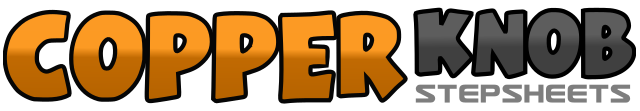 .......Count:32Wall:4Level:Improver.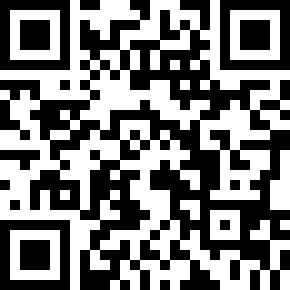 Choreographer:Val Saari (CAN) - July 2018Val Saari (CAN) - July 2018Val Saari (CAN) - July 2018Val Saari (CAN) - July 2018Val Saari (CAN) - July 2018.Music:Take Good Care of My Baby - Bobby VeeTake Good Care of My Baby - Bobby VeeTake Good Care of My Baby - Bobby VeeTake Good Care of My Baby - Bobby VeeTake Good Care of My Baby - Bobby Vee........1-2Cross RF over L, Touch RF toe - drop R heel3-4Step LF left on toes, LF heel down5-6Rock RF back, Recover LF Pivot 1/4 L7-8Step RF together, hold1-2Cross LF over R, Touch LF toe - drop L heel3-4Step RF right on toes, RF heel down5-6Rock LF back, Recover RF7-8Step LF together, hold1-4RF Step R, LF Recover, RF crosses LF and Hold (push and cross)5-8LF Step L, RF Recover, LF crosses RF and Hold (push and cross)1-4Touch RF toe diagonally forward (1:00), Step heel down, Touch LF toe diagonally forward (11:00), Step heel down5-8Touch RF toe behind to centre, Step heel down, Step LF toe beside R, Step heel down